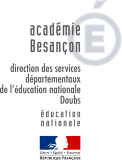 PROGRAMME PERSONNALISE DE REUSSITE EDUCATIVEP.P.R.E.Année scolaire 2018-2019Etabli au cours du conseil des maîtres de cycle du : ………………………………………………………………………………………NOM de l’élève  : ………………………….     			Prénom : ………………………………………..	Né(e) le : …………………………	 	   			Sexe :  Masculin	 FémininEcole : …………………………………………………………………………………………………………..Nom de l’enseignant : …………………………………..			Classe : ……………………………….	 Référence : décret n° 2005-1014 du 24 août 2005 (B.O. n° 31 du 1er septembre 2005) relatif aux dispositifs d'aide et de soutien pour la réussite des élèves à l'école. "À tout moment de la scolarité élémentaire, lorsqu’il apparaît qu’un élève ne sera pas en mesure de maîtriser les connaissances et les compétences indispensables à la fin du cycle, le directeur d’école propose aux parents ou au représentant légal de l’enfant de mettre en place un dispositif de soutien, notamment un programme personnalisé de réussite éducative. Un document, préalablement discuté avec les parents de l’élève ou son représentant légal, précise les formes d’aides mises en œuvre pendant le temps scolaire ainsi que, le cas échéant, celles qui sont proposées à la famille en dehors du temps scolaire. Il définit un projet individualisé qui devra permettre d’évaluer régulièrement la progression de l’élève. "Parcours scolaire de l’élève : PROGRAMME PERSONNALISE DE REUSSITE EDUCATIVE – CIRCONSCRIPTION DE BESANCON III Evaluation envisagée à la fin de la période :  BILAN :	 Fait le …………………………………………….		Présenté aux familles le : …………………………………………..		Présenté à l’élève le : …………………………………………….Fréquentation Scolaire 2018 - 2019Fréquentation Scolaire 2018 - 2019 Peu ou pas d’absences Absences fréquentes de courte durée Absences de longue durée Retards FréquentsMotifs invoqués - observationsAnnée scolaireNiveau de classeEcoles fréquentéesDispositifs d’aideDispositifs d’aideAnnée scolaireNiveau de classeEcoles fréquentéesInterne à l’école :APC, PPRE, PAPExterne à l’école :Suivi extérieurPériode Du ………………….Au ………………....Points de programme acquissur lesquels le PPRE peut s’appuyerce que l’élève sait fairePoints de programme à travailler en prioritéce que l’élève ne sait pas encore faireActions concrètes mises en œuvreActions concrètes mises en œuvrePériode Du ………………….Au ………………....Points de programme acquissur lesquels le PPRE peut s’appuyerce que l’élève sait fairePoints de programme à travailler en prioritéce que l’élève ne sait pas encore faireSur temps scolaireHors temps scolaireFrançaisouMathématiquesPrendre en compte les compétences transversales non maitrisées qui peuvent affecter les résultatsSignatures : ElèveEnseignant(e)ParentsChef d'établissement / DirecteurAutre membre de la communauté éducative